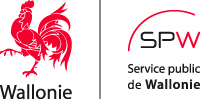    Gesehen, um dem Erlass der Wallonischen Regierung vom 9. Mai 2019 zur Abänderung des verordnungsrechtlichen Teils des Gesetzbuches über die räumliche Entwicklung, als Anhang beigefügt zu werden.Namur, den 9. Mai 2019Für die Regierung,Der Ministerpräsident,W. BORSUSDer Minister für Umwelt, den ökologischen Wandel, Raumordnung, öffentliche Arbeiten, Mobilität, Transportwesen, Tierschutz, und Gewerbegebiete,C. DI ANTONIOLEGENDE FÜR DIE GRAPHISCHE DARSTELLUNG DER PLANENTWÜRFE UND DER SEKTORENPLÄNE IM MASSSTAB 1:10.000 LEGENDE FÜR DIE GRAPHISCHE DARSTELLUNG DER PLANENTWÜRFE UND DER SEKTORENPLÄNE IM MASSSTAB 1:10.000 AllgemeinesAllgemeinesBasiskarte Nationales geografisches Institut (NGI) 1:10.000GrenzenGrenzenGemeindegrenze0,7 mm breite, marineblaue AchslinieRGB 0, 38, 115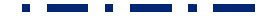 PlangrenzeReihe von marineblauen Punkten - Durchmesser 2,5 mmRGB 0, 38, 115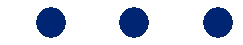 Zonengrenze1 mm breiter grauer StrichRGB 104, 104, 104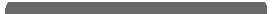 ArealgrenzeSchwarzer Strich - Strichbreite 0,35 mm 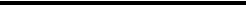 Netz der wichtigsten Verkehrsinfrastrukturen und Infrastrukturen für den Transport von Fluiden und Energie (Art. D.II.21 § 1 Absatz 1 Ziffer 2, und Absatz 2) <0}Netz der wichtigsten Verkehrsinfrastrukturen und Infrastrukturen für den Transport von Fluiden und Energie (Art. D.II.21 § 1 Absatz 1 Ziffer 2, und Absatz 2) <0}Bestehende AutobahnenZwei 1 mm breite schwarze Striche, getrennt durch einen 0,4 mm breiten weißen Strich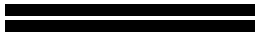 Projektierte AutobahnenIdem, aber mit unterbrochenen Strichen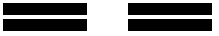 Bestehende regionale VerbindungsstraßenSchwarzer Strich - Strichbreite 1 mm 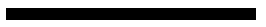 Projektierte regionale VerbindungsstraßenIdem, aber mit unterbrochenem Strich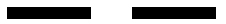 Bestehende EisenbahnlinienDoppelter 0,15 mm breiter schwarzer Strich, getrennt durch einen 0,9 mm breiten, alle 5 mm abwechselnden schwarzen und weißen Strich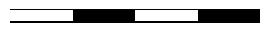 Projektierte EisenbahnlinienIdem, aber mit unterbrochenen Strichen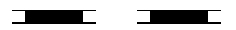 Bestehende Wasserstraßen, einschließlich der Wasserflächen, die von ihnen gebildet werdenVollton blau – RGB 45, 115, 255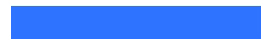 Projektierte Wasserstraßen, einschließlich der Wasserflächen, die von ihnen gebildet werden  Sich abwechselnde Streifen in Vollton blau - RVB 45, 115, 255 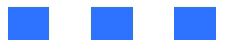 Bestehende elektrische Hochspannungsleitungen0,35 mm breiter schwarzer Strich, mit Pfeilen alle 10 mm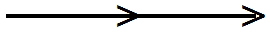 Projektierte elektrische Hochspannungsleitungen0,35 mm breite und 8 mm lange schwarze Striche mit Pfeilen an den Enden, in einem Abstand von je 2 mm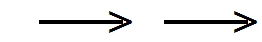 Bestehende Rohrleitungen0,35 mm breiter schwarzer Strich mit 2 mm langen Querstrichen alle 3 mm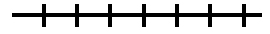 Projektierte RohrleitungenIdem, aber mit unterbrochenem Strich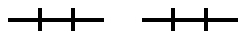 Reserveflächen für Hauptinfrastrukturen  (Art. D.II.21 § 1 Abs. 2) 0,25 mm breite, horizontale schwarze Striche, mit jeweils 3 mm Zwischenraum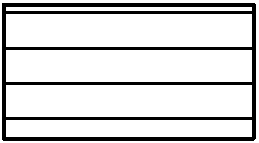 Zweckbestimmungen des Gebiets (Art. D.II 24 bis 42)Zweckbestimmungen des Gebiets (Art. D.II 24 bis 42)Zweckbestimmungen des Gebiets (Art. D.II 24 bis 42)Wohngebiet (Art. D.II.24)Vollton rot – RGB 255, 0, 0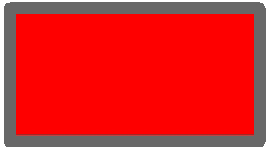 Vollton rot – RGB 255, 0, 0Wohngebiet mit ländlichem Charakter (Art. D.II.25)5 mm breite, 45° schräge StreifenJeder 2. Streifen Vollton rot – RGB 255, 0, 0Jeder 2. Streifen Vollton weiß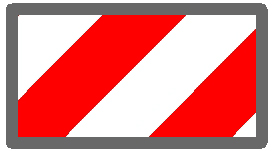 5 mm breite, 45° schräge StreifenJeder 2. Streifen Vollton rot – RGB 255, 0, 0Jeder 2. Streifen Vollton weißWohngebiet grün (Art. D.II.25bis)5 mm breite, 135° schräge StreifenJeder 2. Streifen Vollton rot – RGB 255, 0, 0Jeder 2. Streifen Vollton hellgrün – RGB 214, 255, 168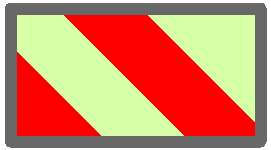 5 mm breite, 135° schräge StreifenJeder 2. Streifen Vollton rot – RGB 255, 0, 0Jeder 2. Streifen Vollton hellgrün – RGB 214, 255, 168Gebiet für öffentliche Dienststellen und gemeinschaftliche Anlagen  (Art. D.II. 26 § 1)Vollton Hellblau – RGB 168, 255, 255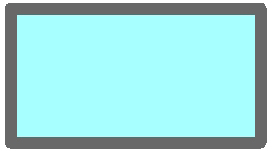 Vollton Hellblau – RGB 168, 255, 255Gebiet für öffentliche Dienststellen und gemeinschaftliche Anlagen – Technisches Vergrabungszentrum (TVZ) (Art. D.II. 26 § 2)Vollton Hellblau – RGB 168, 255, 255Buchstaben CET im Überdruck in der Mitte des Gebiets 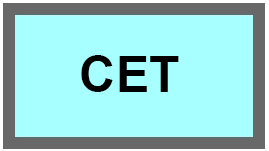 Vollton Hellblau – RGB 168, 255, 255Buchstaben CET im Überdruck in der Mitte des Gebiets Gebiet für öffentliche Dienststellen und gemeinschaftliche Anlagen - stillgelegtes technisches Vergrabungszentrum (STVZ) (Art. D.II. 26 § 2)Vollton Hellblau – RGB 168, 255, 255Buchstaben CETD im Überdruck in der Mitte des Gebiets 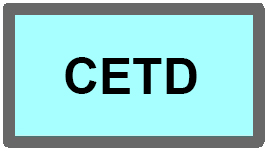 Vollton Hellblau – RGB 168, 255, 255Buchstaben CETD im Überdruck in der Mitte des Gebiets Freizeitgebiet (Art. D.II. 27)Vollton orange – RGB 255, 168, 0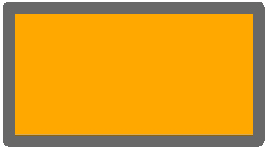 Vollton orange – RGB 255, 168, 0Gemischtes Gewerbegebiet (Art. D.II.29)Vollton Helllila – RGB 214, 168, 255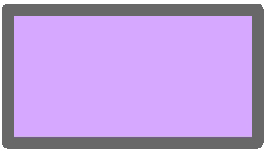 Vollton Helllila – RGB 214, 168, 255Industrielles Gewerbegebiet (Art. D.II. 30)Vollton Lila – RGB 214, 0, 255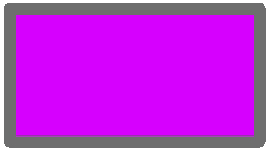 Vollton Lila – RGB 214, 0, 255Spezifisches Gewerbegebiet - Agrarwirtschaft  (Art. D.II. 31 § 1)Vollton Helllila – RGB 214, 168, 255Buchstaben AE im Überdruck in der Mitte des Gebiets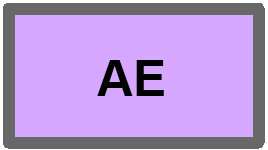 Vollton Helllila – RGB 214, 168, 255Buchstaben AE im Überdruck in der Mitte des GebietsSpezifisches Gewerbegebiet - Großvertrieb (Art. D.II. 31 § 1)Vollton Helllila – RGB 214, 168, 255Buchstaben GD im Überdruck in der Mitte des Gebiets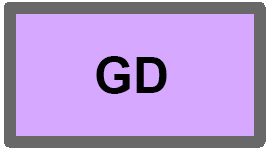 Vollton Helllila – RGB 214, 168, 255Buchstaben GD im Überdruck in der Mitte des GebietsSpezifisches Gewerbegebiet mit bedeutenden Risiken -  (Art. D.II. 31 § 2)Vollton Lila – RGB 214, 0, 255Buchstaben RM im Überdruck in der Mitte des Gebiets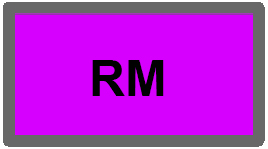 Vollton Lila – RGB 214, 0, 255Buchstaben RM im Überdruck in der Mitte des GebietsGebiet für konzertierte kommunale Raumplanung mit gewerblichem Charakter (Art. D.II.32)Kariert - Seiten 5 mm, Strichbreite 0,7 mm, Winkel 45°-135° - Lila RGB 214, 0, 255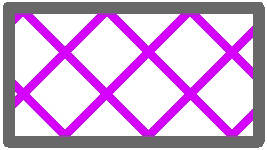 Kariert - Seiten 5 mm, Strichbreite 0,7 mm, Winkel 45°-135° - Lila RGB 214, 0, 255Gebiet für Nebenanlagen von Abbaustätten (Art. D.II. 33)5 mm breite, 45° schräge StreifenJeder 2. Streifen Vollton lila – RGB 214, 0, 255Jeder 2. Streifen Vollton mittellila – RGB 234, 128, 255Buchstaben DE im Überdruck in der Mitte des Gebiets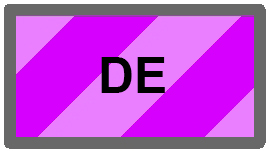 5 mm breite, 45° schräge StreifenJeder 2. Streifen Vollton lila – RGB 214, 0, 255Jeder 2. Streifen Vollton mittellila – RGB 234, 128, 255Buchstaben DE im Überdruck in der Mitte des GebietsGebiet von regionaler Bedeutung  (Art. D.II. 34)Vollton rosaviolett "Fuchsia" - RGB 242, 150, 210Buchstaben ZER im Überdruck in der Mitte des Gebiets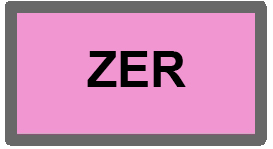 Vollton rosaviolett "Fuchsia" - RGB 242, 150, 210Buchstaben ZER im Überdruck in der Mitte des GebietsGebiet von kommunaler Bedeutung  (Art. D.II. 35)Vollton rosa – RGB 255, 190, 190Buchstaben ZEC im Überdruck in der Mitte des Gebiets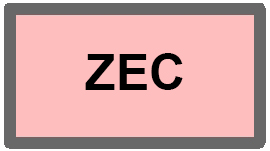 Vollton rosa – RGB 255, 190, 190Buchstaben ZEC im Überdruck in der Mitte des GebietsAgrargebiet (Art. D.II.36)Vollton gelb – RGB 255, 255, 128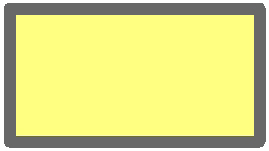 Vollton gelb – RGB 255, 255, 128Forstgebiet (Art. D.II. 37)Vollton grün – RGB 0, 175, 0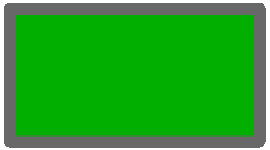 Vollton grün – RGB 0, 175, 0Grüngebiet (Art. D.II. 38)Vollton hellgrün – RGB 214, 255, 168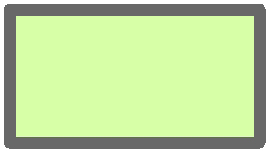 Vollton hellgrün – RGB 214, 255, 168Naturgebiet (Art. D.II. 39)Vollton grün-hellblau – RGB 168, 255, 192Buchstabe N im Überdruck in der Mitte des Gebiets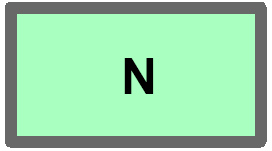 Parkgebiet (Art. D.II. 40)Vollton grün-gelb – RGB 214, 255, 0Buchstabe P im Überdruck in der Mitte des Gebiets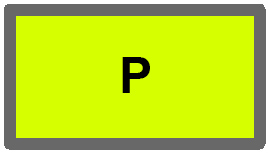 Abbaugebiet (Art. D.II. 41)5 mm breite, 45° schräge StreifenJeder 2. Streifen Vollton lila – RGB 214, 0, 255Jeder 2. Streifen Vollton gelb – RGB 255, 255, 128oder Vollton grün – RGB 0, 175, 0oder Vollton hellgrün – RGB 214, 255, 168oder Vollton grün – hellblau – RGB 168, 255, 192 – Buchstabe N im Überdruck in der Mitte des Gebiets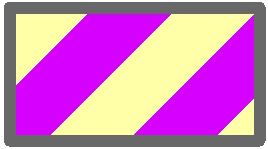 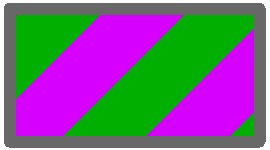 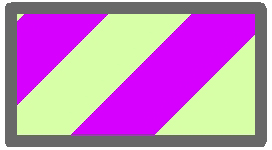 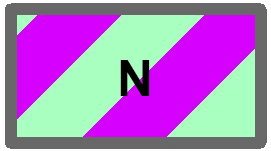 Gebiet für konzertierte kommunale Raumplanung (Art. D.II. 42)Kariert - Seiten 5 mm, Strichbreite 0,7 mm, Winkel 0°-90° - RosaRGB 255, 133, 133Buchstaben ZACC im Überdruck in der Mitte des Gebiets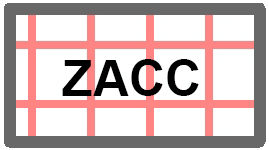 Areale (Art. D.II. 21 § 2)Areale (Art. D.II. 21 § 2)Areal mit bemerkenswertem Ausblick  (Art. D.II.21 § 2 Ziffer 1) Schwarze, 45° schräge, 0,25 mm breite Striche mit 3,3 mm Raum zwischen den Strichen.Ein schwarzer Punkt (Durchmesser 2,5 mm) am Ausgangspunkt; mehrere schwarze Dreiecke strahlen in Ausblickrichtung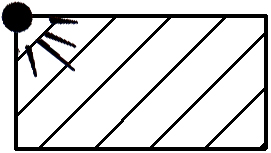 Areal mit ökologischen Verbindungen (Art. D.II.21 § 2 Ziffer 2) Schwarze Punkte mit einem Durchmesser von 0,7 mm - 3 mm Raum zwischen den Punkten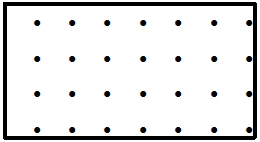 Areal von landschaftlichem Interesse (Art. D.II. 21 § 2 Ziffer 3)Schwarze, 45° schräge, 0,35 mm breite Striche mit 10 mm Raum zwischen den Strichen.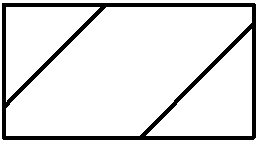 Areal von kulturellem, historischem oder ästhetischem Interesse (Art. D.II.21 § 2 Ziffer 4) Schwarze, 135° schräge, 0,35 mm breite Striche mit 5 mm Raum zwischen den Strichen.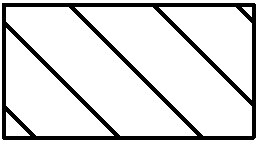 Areal zur Erweiterung eines Abbaugebiets  (Art. D.II.21 § 2 Ziffer 5) Kontur aus gestrichelten Linien (1 mm stark, 5 mm breit, 5 mm Abstand, lila)Füllung mit punktuellen Symbolen, gleichseitigen Dreiecken mit Basis/Seite 4 mm, getrennt durch ein Raster 10 x 10 mmLila – RGB 214, 0, 255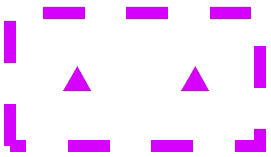 Zusätzliche Vorschrift (Art. D.II. 21 § 3)Zusätzliche Vorschrift (Art. D.II. 21 § 3)Zusätzliche Vorschrift (Art. D.II. 21 § 3)In der Mitte jedes der durch die zusätzliche Vorschrift betroffenen Zweckbestimmungsgebiete einen schwarzen fünfzackigen Stern, gefolgt von dem Buchstaben S + eine Zahl zeichnenS n°